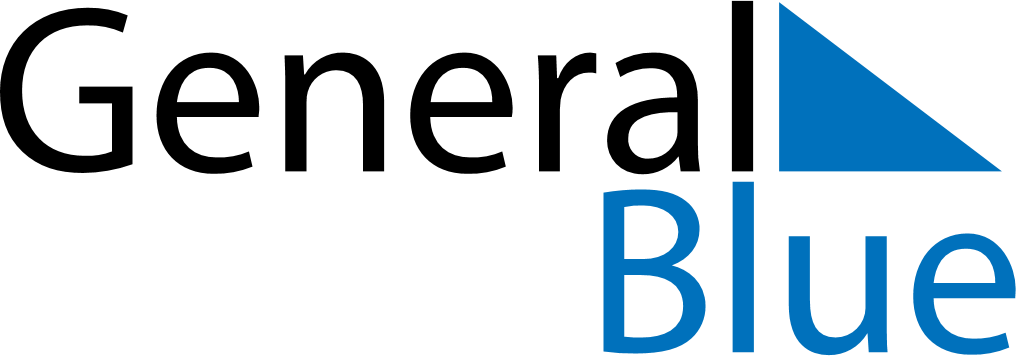 2020 – Q2China  2020 – Q2China  2020 – Q2China  2020 – Q2China  2020 – Q2China  AprilAprilAprilAprilAprilAprilAprilSUNMONTUEWEDTHUFRISAT123456789101112131415161718192021222324252627282930MayMayMayMayMayMayMaySUNMONTUEWEDTHUFRISAT12345678910111213141516171819202122232425262728293031JuneJuneJuneJuneJuneJuneJuneSUNMONTUEWEDTHUFRISAT123456789101112131415161718192021222324252627282930Apr 4: Qingming FestivalMay 1: Labour DayMay 4: Youth DayJun 1: Children’s DayJun 25: Dragon Boat Festival